Свойства и применение алюминияСвойства и применение водородаСвойства и применение аммиакасвойстваприменениеЛёгкий металл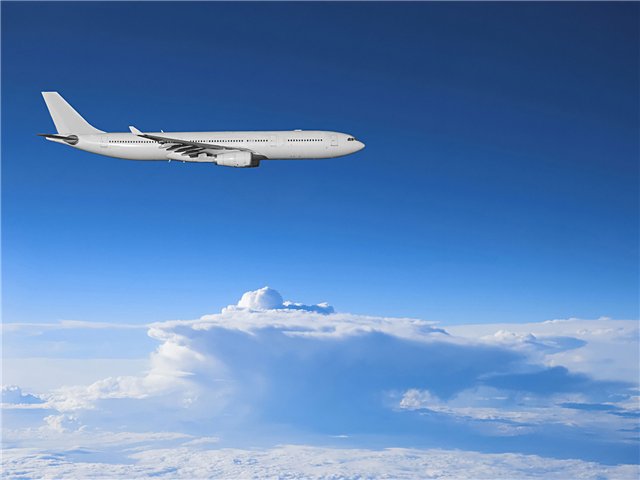 Хорошо проводит электрический ток (на третьем месте после Ag и Cu)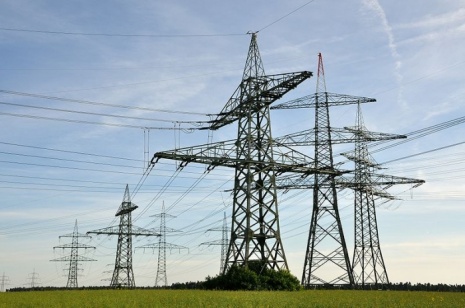 Нетоксичен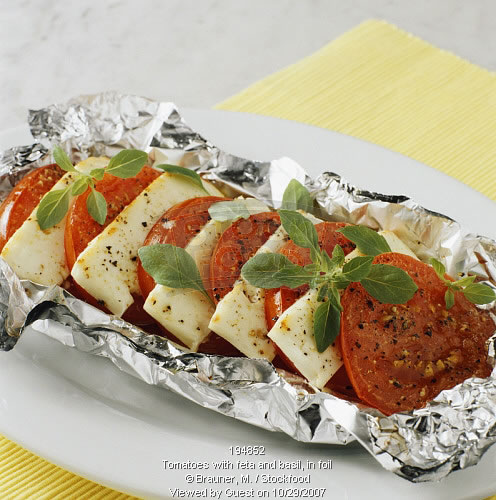 свойстваприменениеЛёгкий газ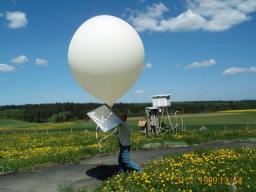 Горит с выделением большого количества энергии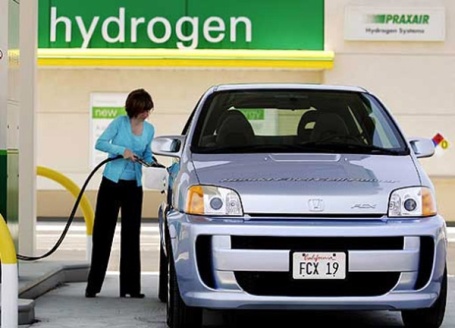 Восстанавливает металлы из их оксидов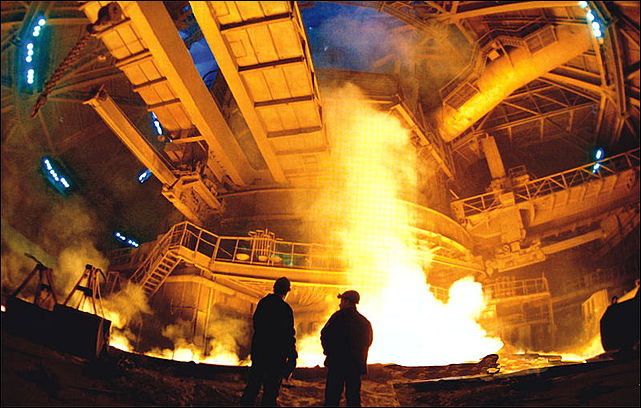 свойстваприменениеИмеет резкий запах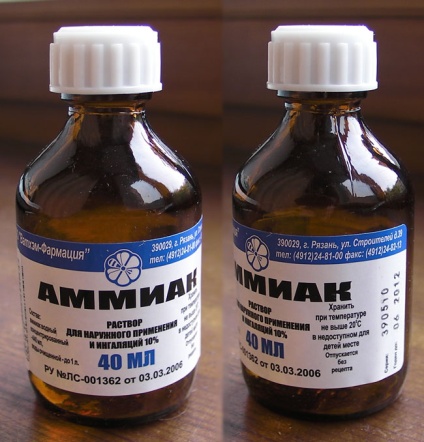 Взаимодействует с кислотами с образованием солей аммония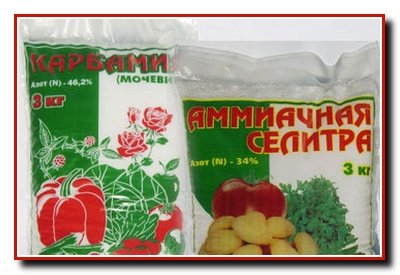 Восстанавливает металлы из их оксидовПри испарении жидкого аммиака поглощается большое количество теплоты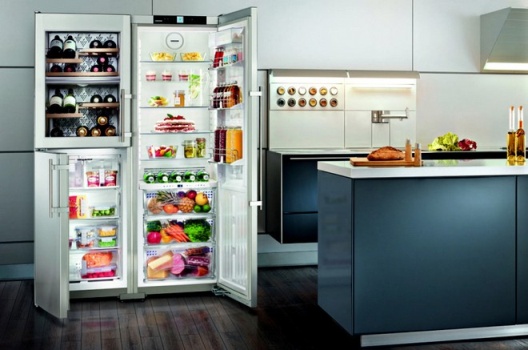 